Additional file 1Search strategy. Ovid MEDLINE: Epub Ahead of Print, In-Process & Other Non-Indexed Citations, Ovid MEDLINE® Daily and Ovid MEDLINE® <1946-Present>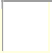 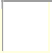 #Search StatementResults1HIV.mp.3451472(Sexually transmitted disease* or STD*).mp.418653Sexually transmitted infection*.mp.130674STIs.mp.52555syphilis.mp.341096gonorrhea.mp.159217gonorrhoea.mp.40608chlamydia.mp.290679(sexual adj3 health).mp.1355810sexuality.mp.1872711(Algeria* or Bahrain* or Egypt* or Iran* or Iraq* or Israel* or Jordan* or Kuwait* or Lebanon* or Lebanese or Libya* or Morocc* or Oman* or Palestin* or Qatar* or Saudi or Syria* or Tunisia* or UAE or Emirat* or Yemen*).mp.20625412(MENA or Middle East* or North Africa*).mp.2107513Arab*.mp.141916141 or 2 or 3 or 4 or 5 or 6 or 7 or 8 or 9 or 104566051511 or 12 or 133283771614 and 15424617youth*.mp.7529218young adult.mp. or exp Young Adult/78916219student*.mp.29699420adolescent*.mp.201490321young*.mp.13283062217 or 18 or 19 or 20 or 2130213092316 and 221311